עיריית בת-ים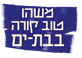 	.......................................................................... 	חטיבת פיתוח הון אנושי                                                                                                                                                                                            31  מרץ, 2024                                     
  	    מודעת דרושים                              דרוש/ה:  מ"מ מזכירת המחלקה לגיל הרך (עובדת בחופשת לידה)דרגת המשרה: 7-9 בדירוג המנהליהיקף העסקה: משרה מלאהתיאור התפקיד:תיאום פגישות, מענה טלפוני, תיוק מסמכיםוועדות היגויהקלדת הזמנות עבודה, בקרה ופיקוחכתיבת פרוטוקוליםקבלת קהלמענה למייליםהזנת נתונים במערכתביצוע מטלות/משימות נוספות בהתאם לצורכי העבודה ולהנחיות הממונההשכלה ודרישות מקצועיות:12 שנות לימוד/תעודת בגרות – יש לצרף צילום תעודהניסיון מקצועי:שנתיים ניסיון בתחום המזכירות והאדמניסטרציהדרישות נוספות:בעל כושר ביטוי בכתב ובע"פ בשפה העבריתיישומי מחשב – היכרות עם יישומי Officeמאפייני עשיית ייחודיים לתפקיד:יכולת ארגון, תכנון ותיאוםכושר ביטוי בעברית בכתב ובע"פ  ויכולת ניסוח ברמה גבוהה.יש למלא ולצרף טופס הצהרה על קרובי משפחה בעיריית בת ים (קישור באתר המכרזים של עיריית בת ים).הערות: בקשה שתוגש ללא תעודות/ אישורים רלוונטיים לא תידון.הזוכה במכרז מתקבל/ת לתקופת ניסיון של שנה בה יבחנו כישוריו/ה  עפ"י חוות דעתו של הממונה הישיר. יתכנו שינויים בתיאור התפקיד בהתאם לשינוי מבנה ארגוני ו/או צורכי המערכת.מועמד עם מוגבלות זכאי להתאמות בהליכי הקבלה לעבודה.מתן עדיפות למועמד המשתייך לאוכלוסייה הזכאית לייצוג הולם שאינה מיוצגת באופן הולם בקרב עובדי   
     הרשות המקומית, אם הוא בעל כישורים דומים לכישורי שאר המועמדיםהמועמד שייבחר ישובץ במערך החירום העירוניבכל מקום בו נאמר בלשון זכר, הכוונה גם ללשון נקבה ולהיפך.אופן הגשת ההצעההצעות מועמדות יש להגיש לאגף משאבי אנוש בכתובת מייל: Michrazim.hr@bat-yam.muni.il עד לתאריך 29.4.24    (עד השעה 12:00).     בכבוד רב,לאוניד סמוליאנוב        סמנכ"ל פיתוח הון אנושי